Фотоотчет проведенных мероприятий за первое полугодие 2017 года Молчановский СДК.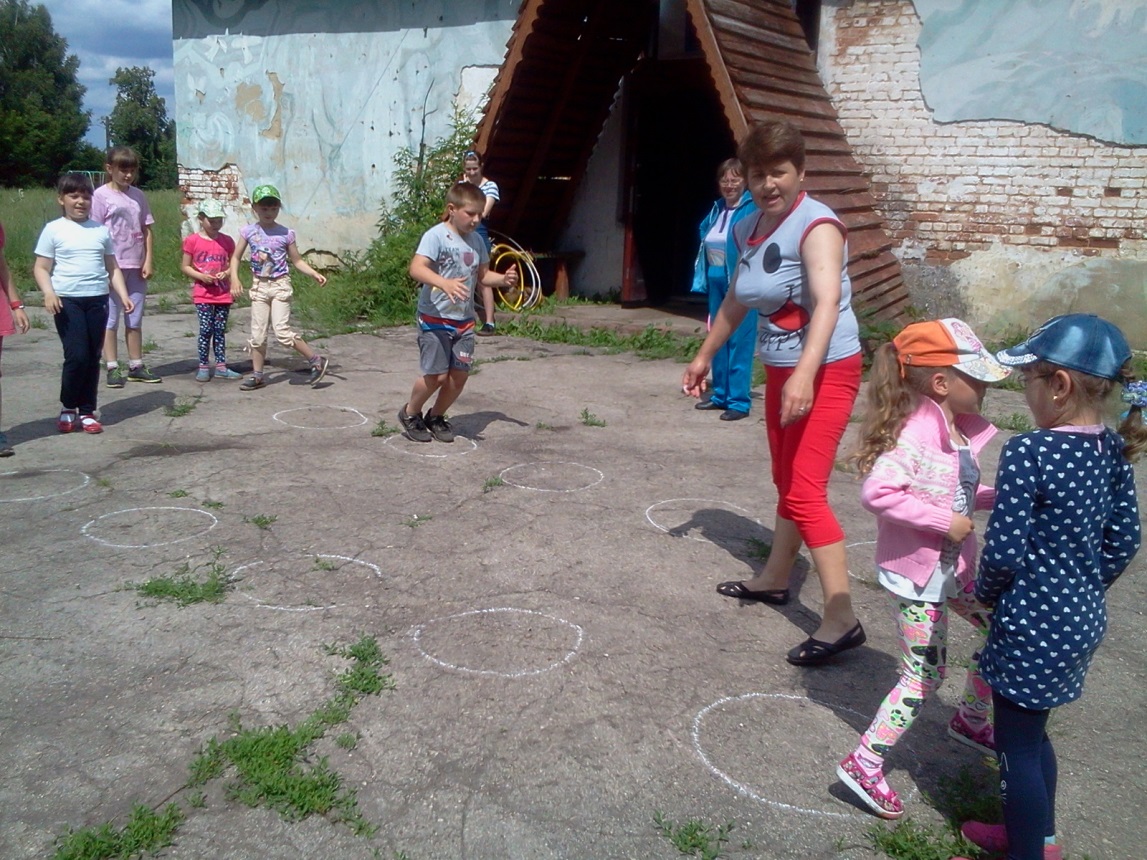 01.01.17 г. Веселые старты   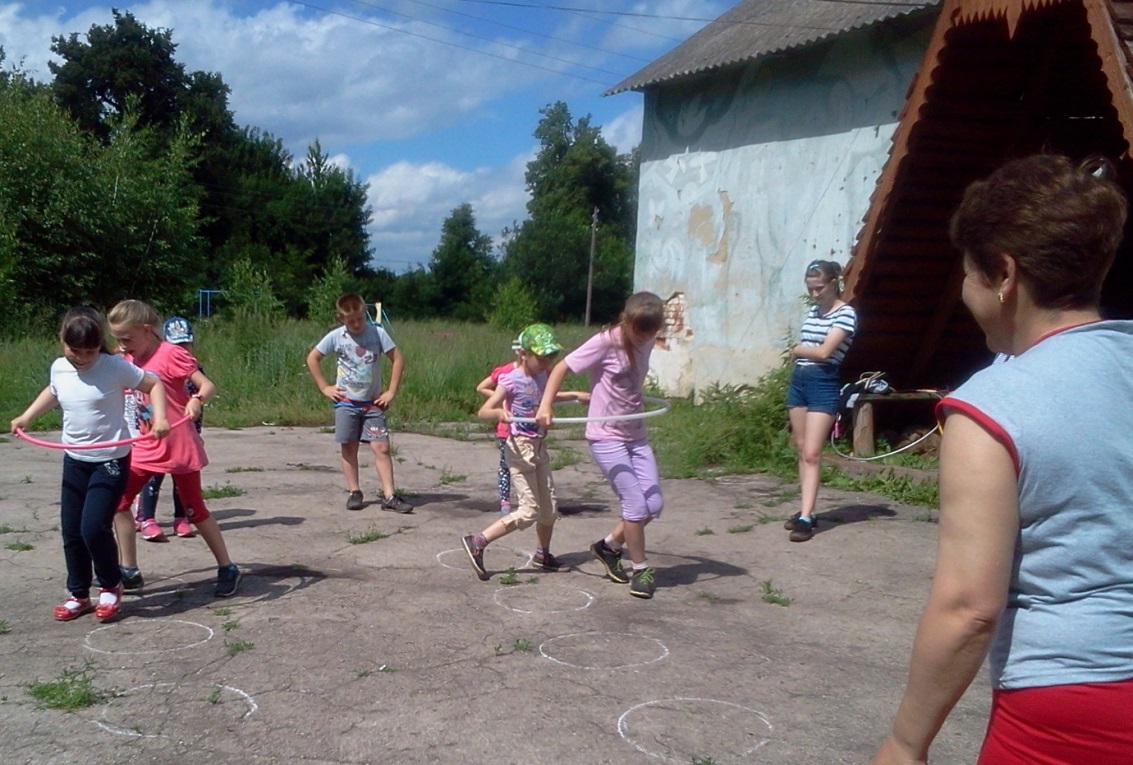 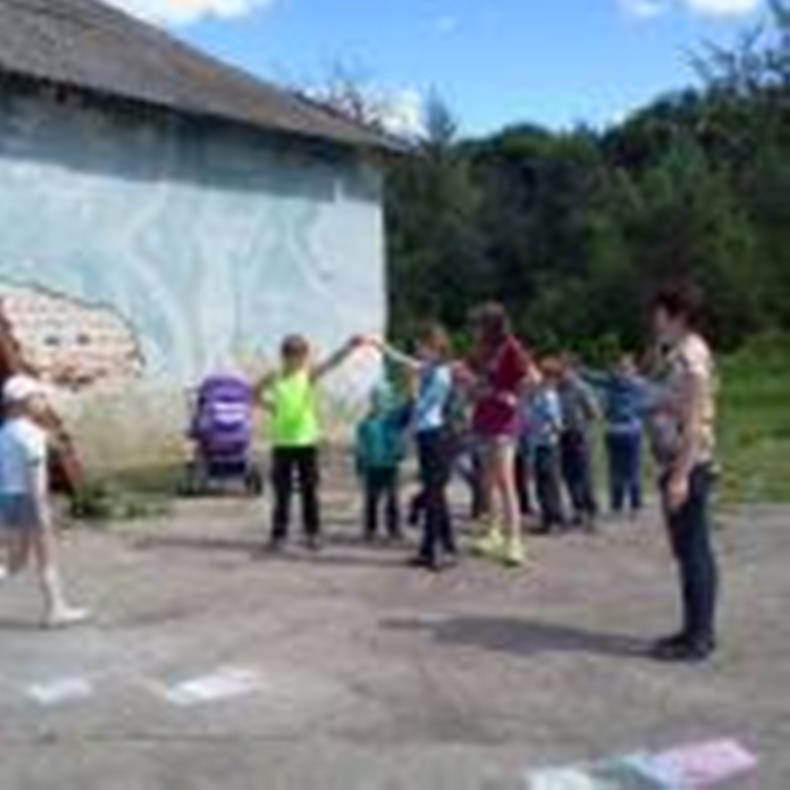 01.06.17 г. День защиты детей. Конкурс рисунка на асфальте.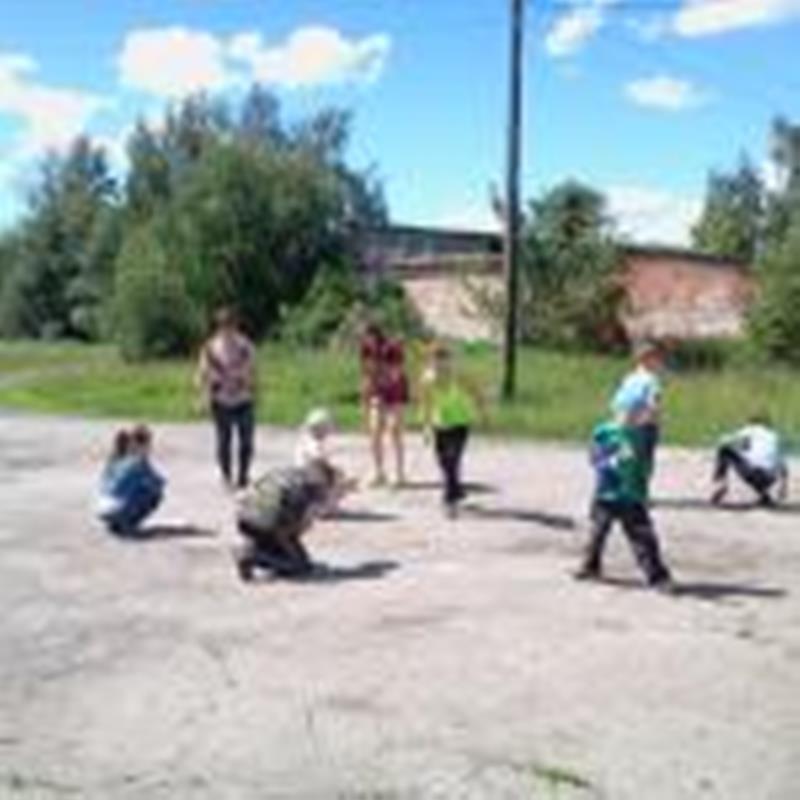 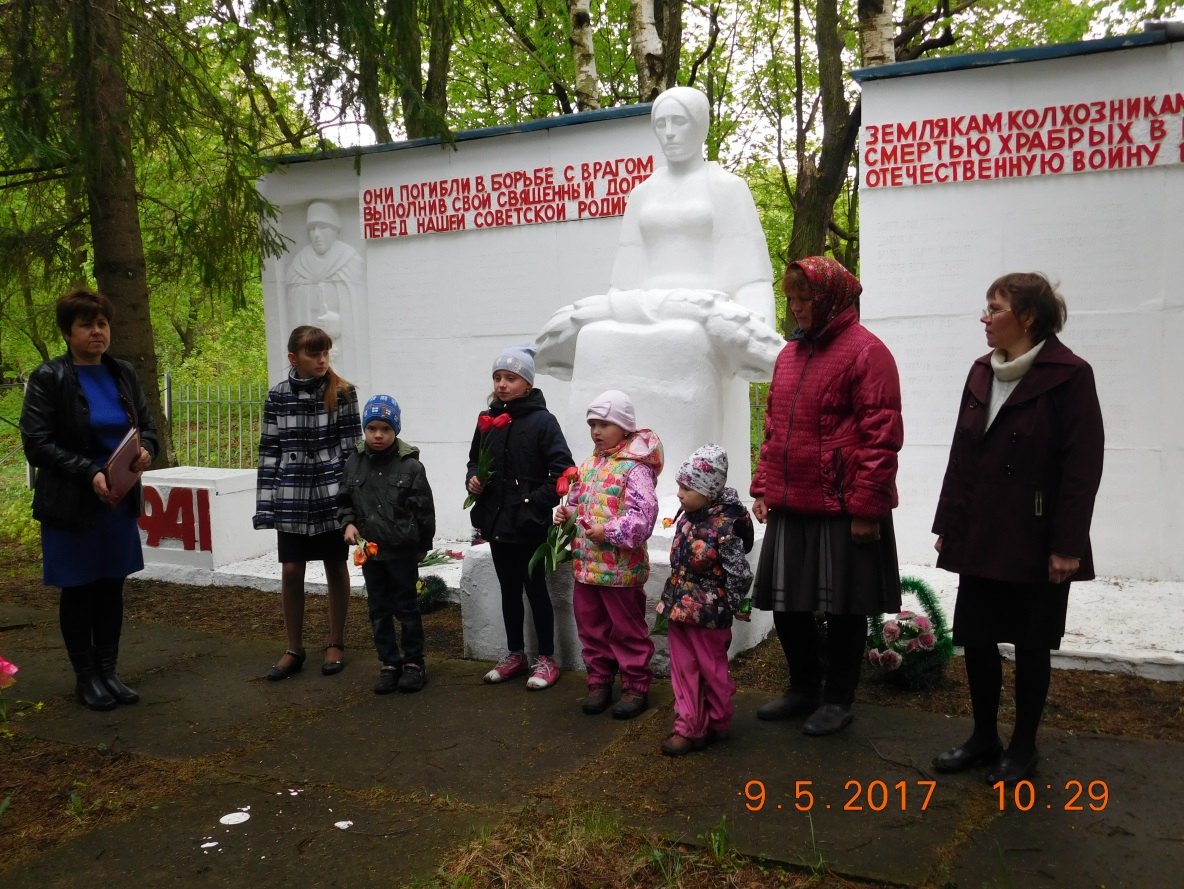 9 мая 17 года Митинг - возложение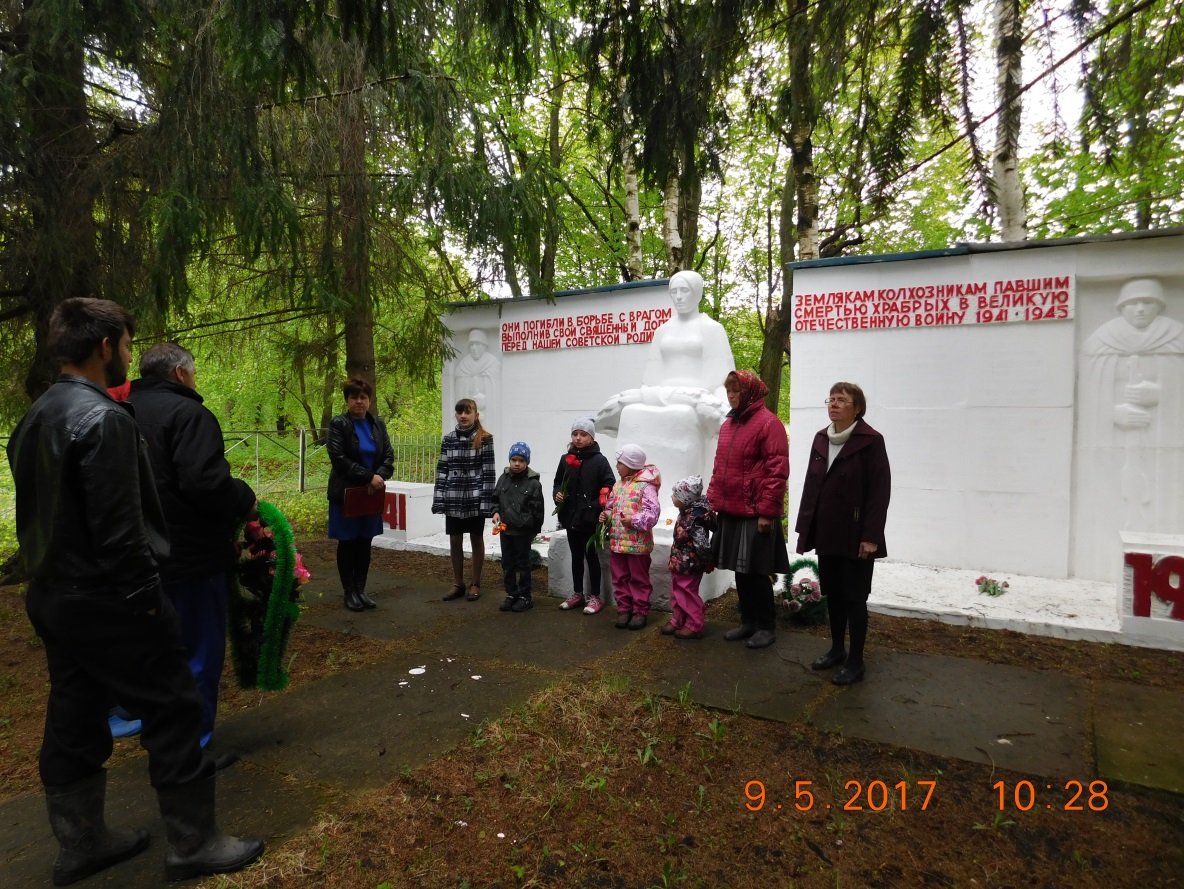 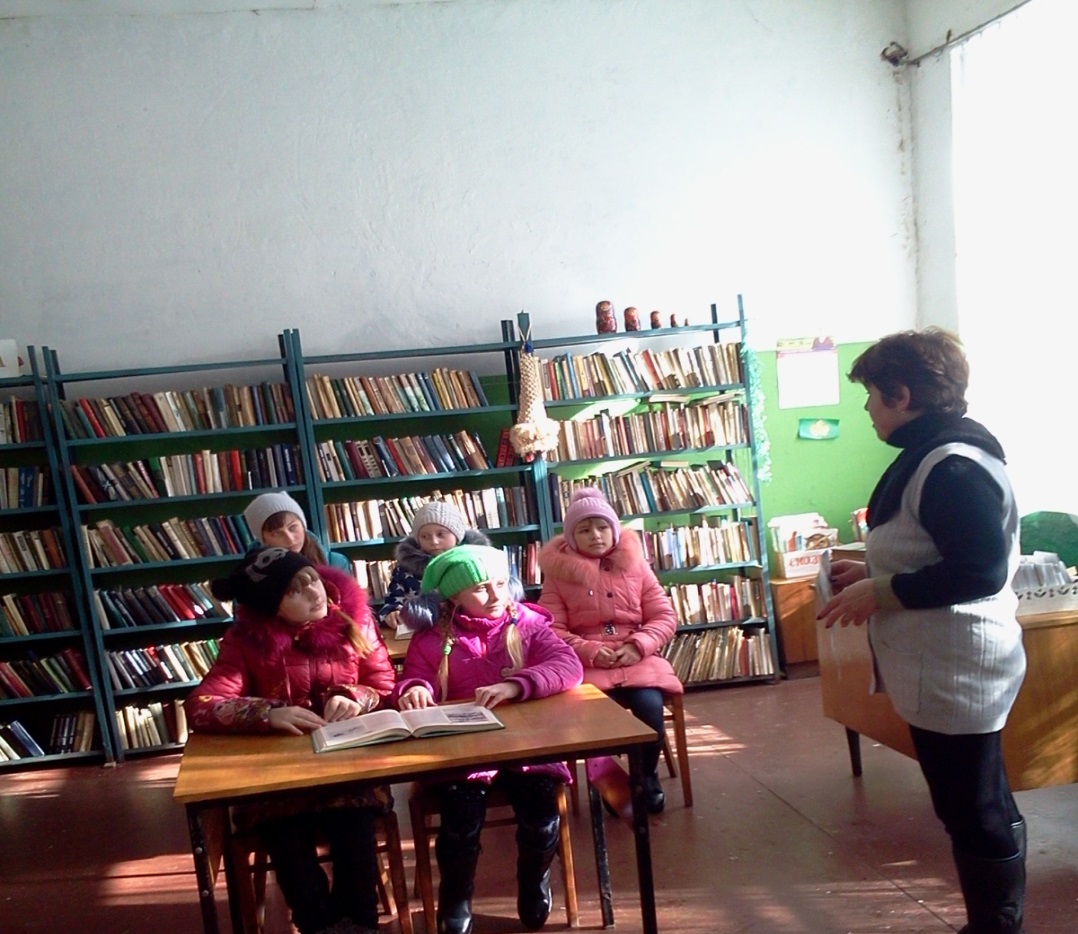 Час экологии « Живи земля».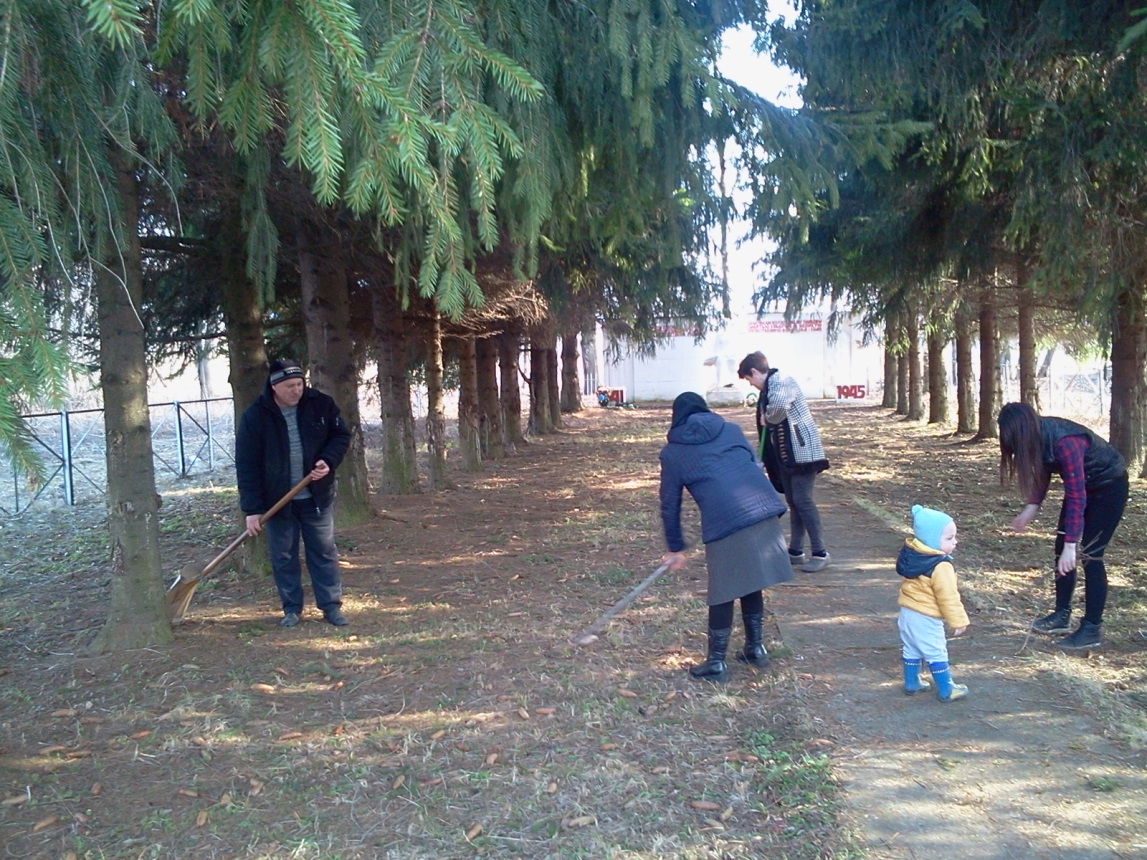 Субботник на обелиске д.Молчаново.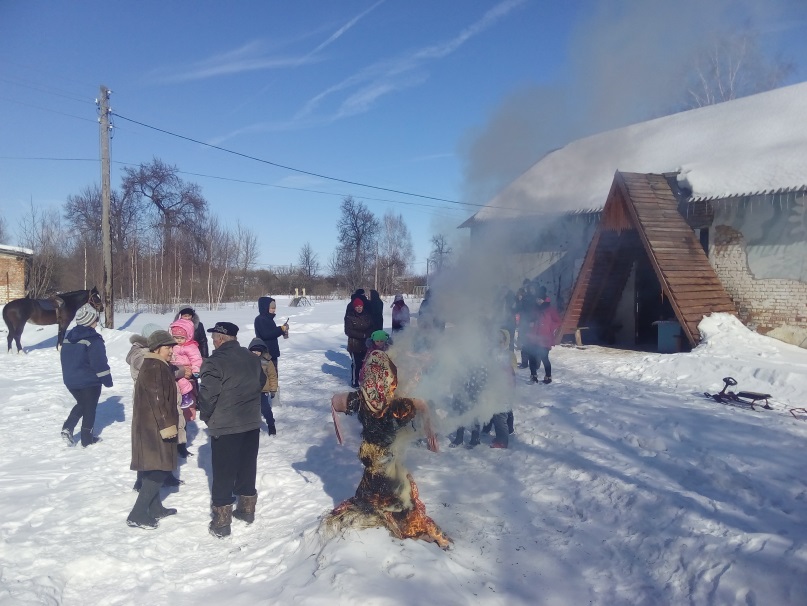 Масленичные гулянья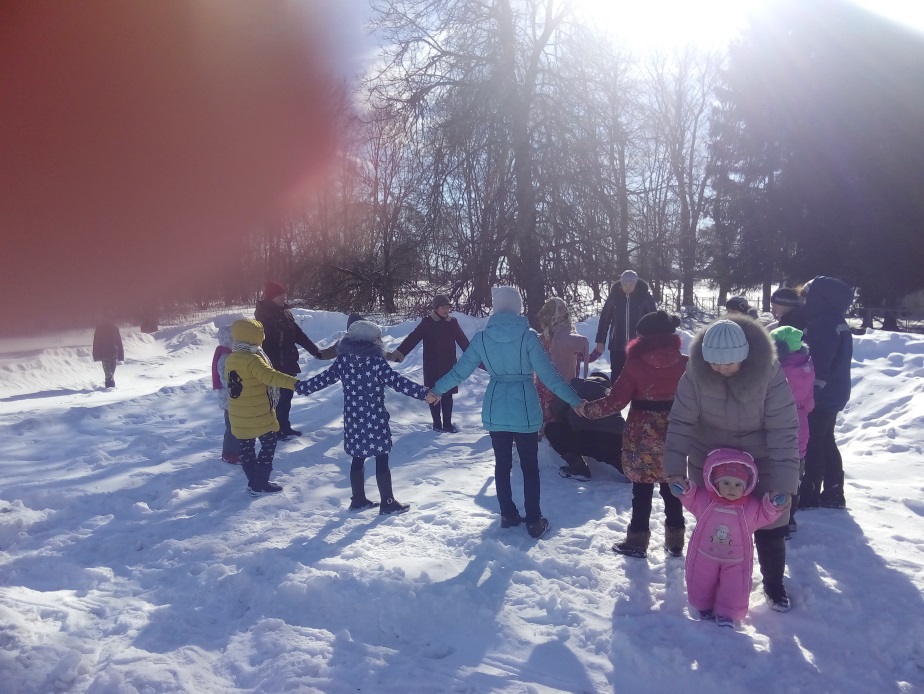 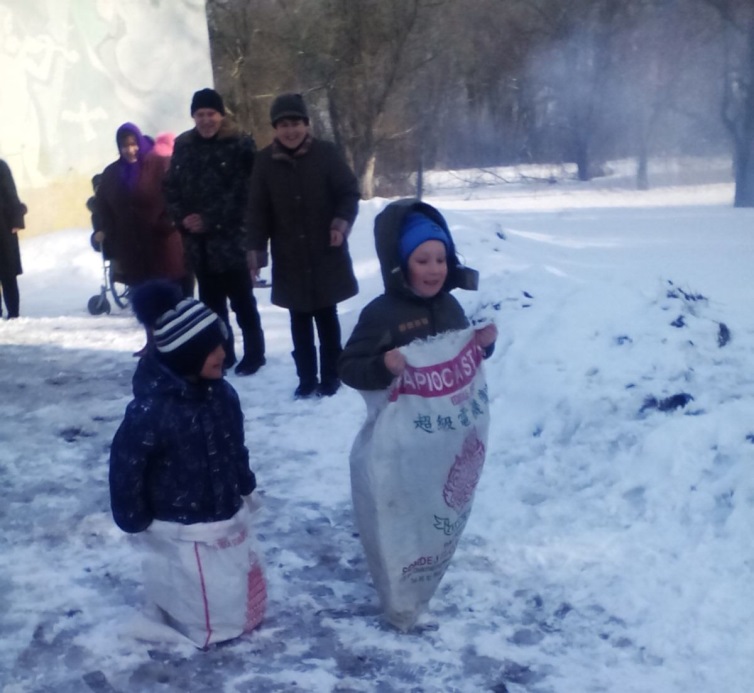 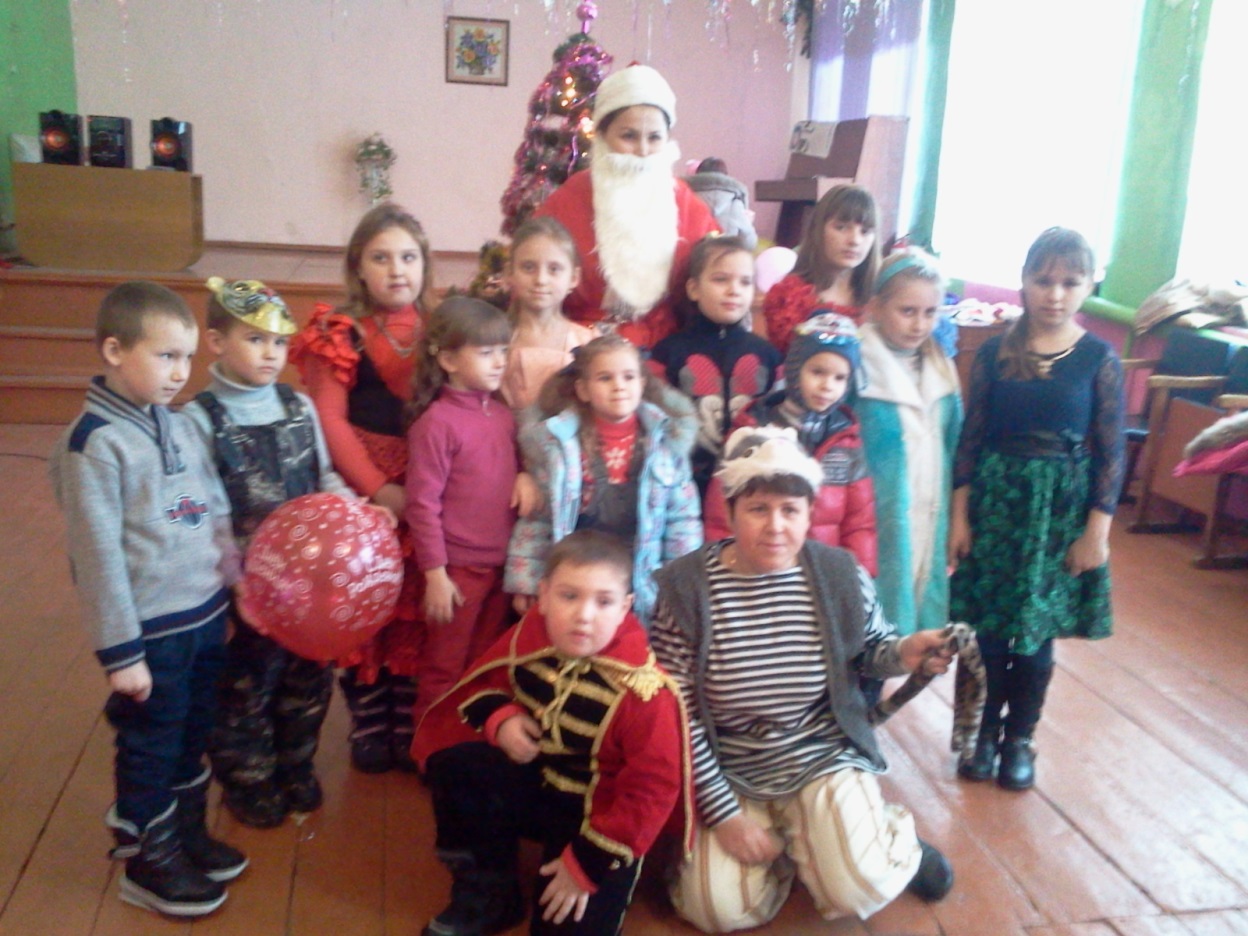 Новогодний утренник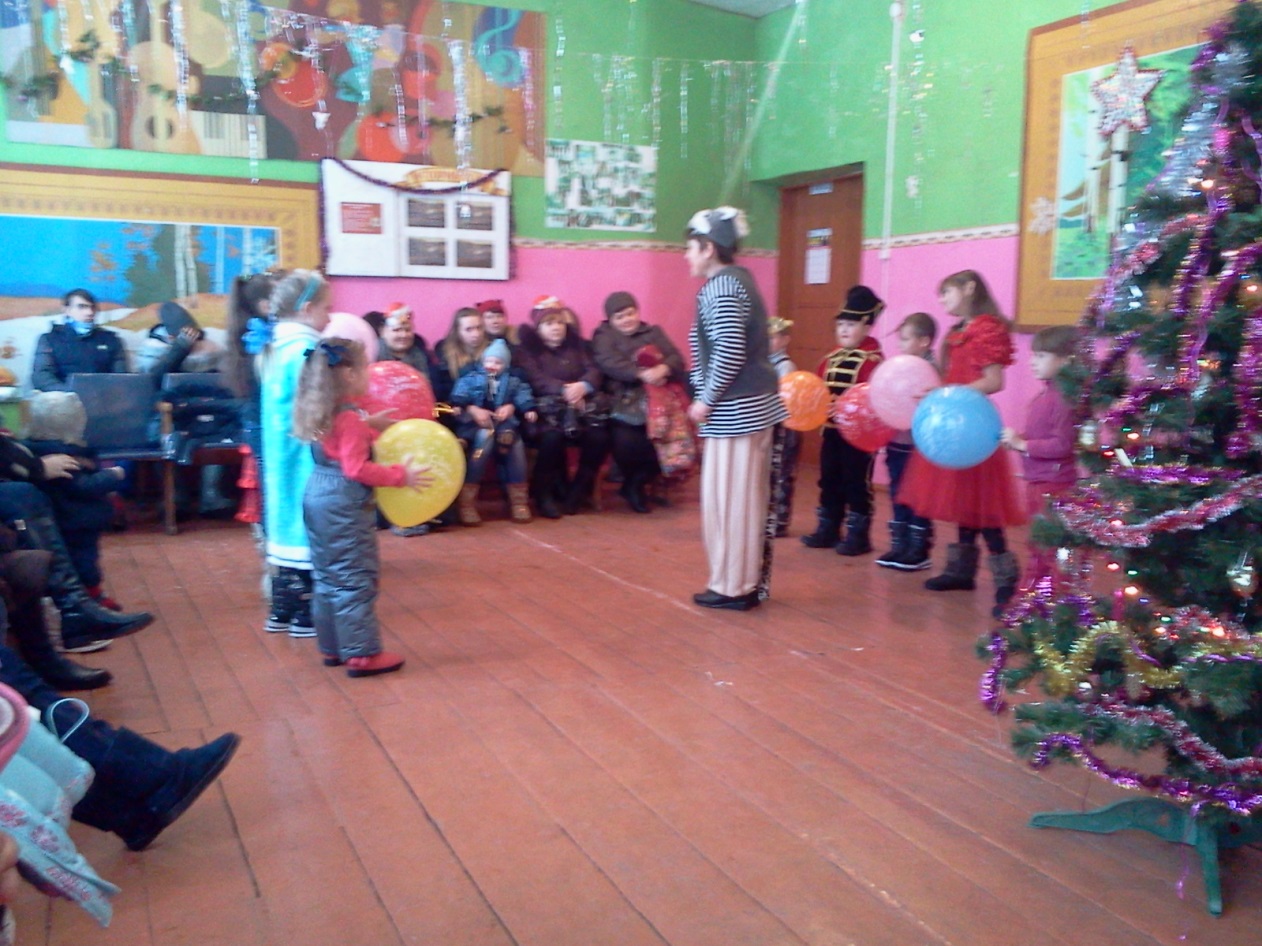 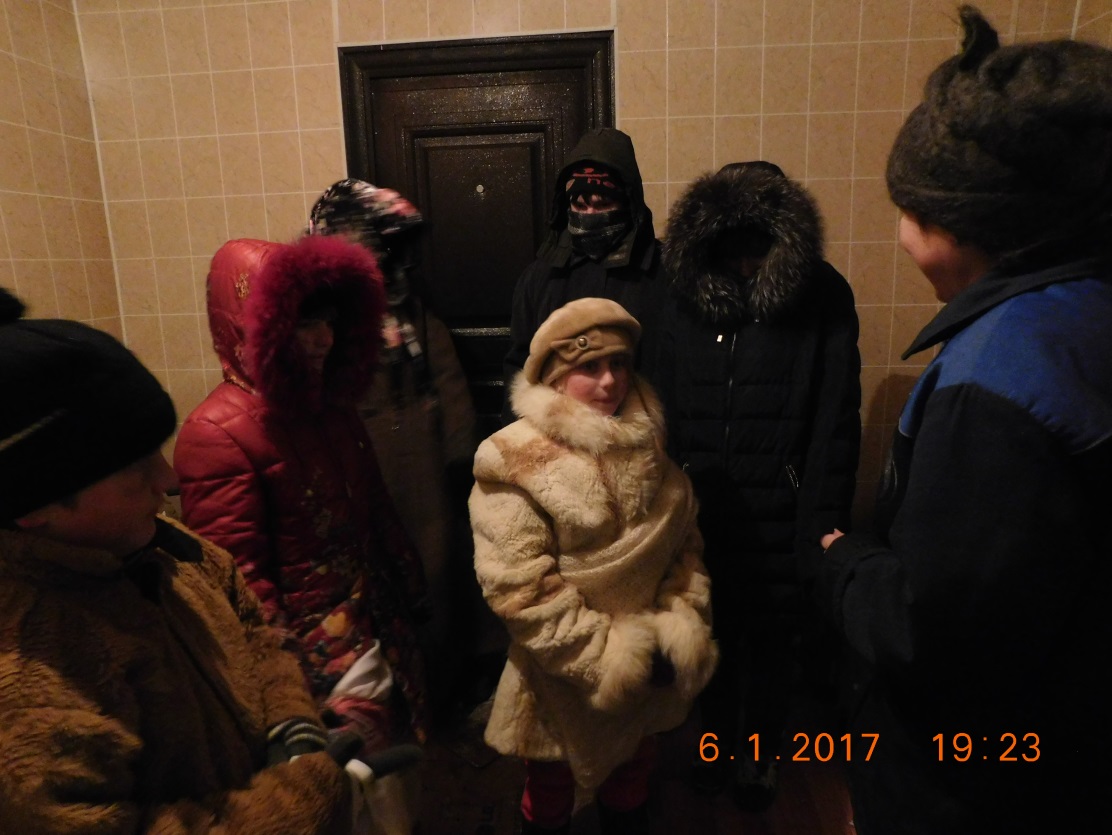 Рождественские колядки.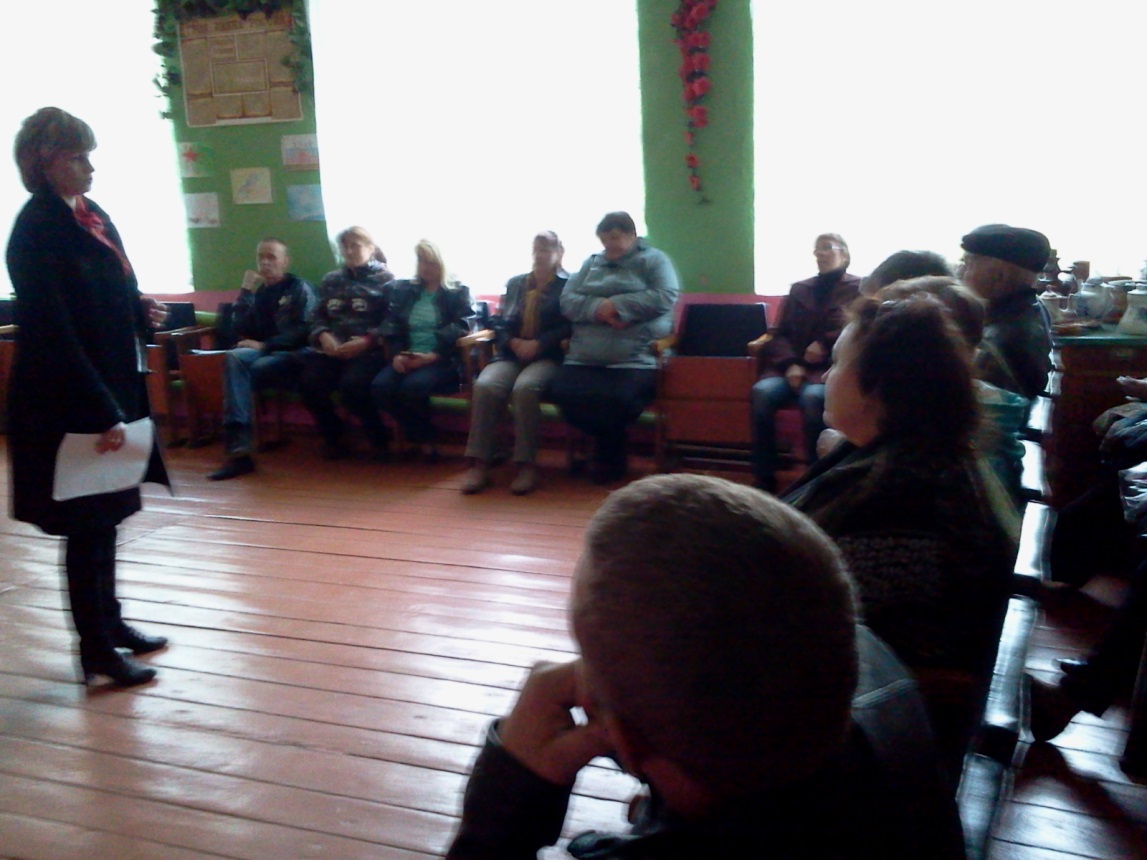 Встреча главы администрации  Е.Н Бабушкиной с населением.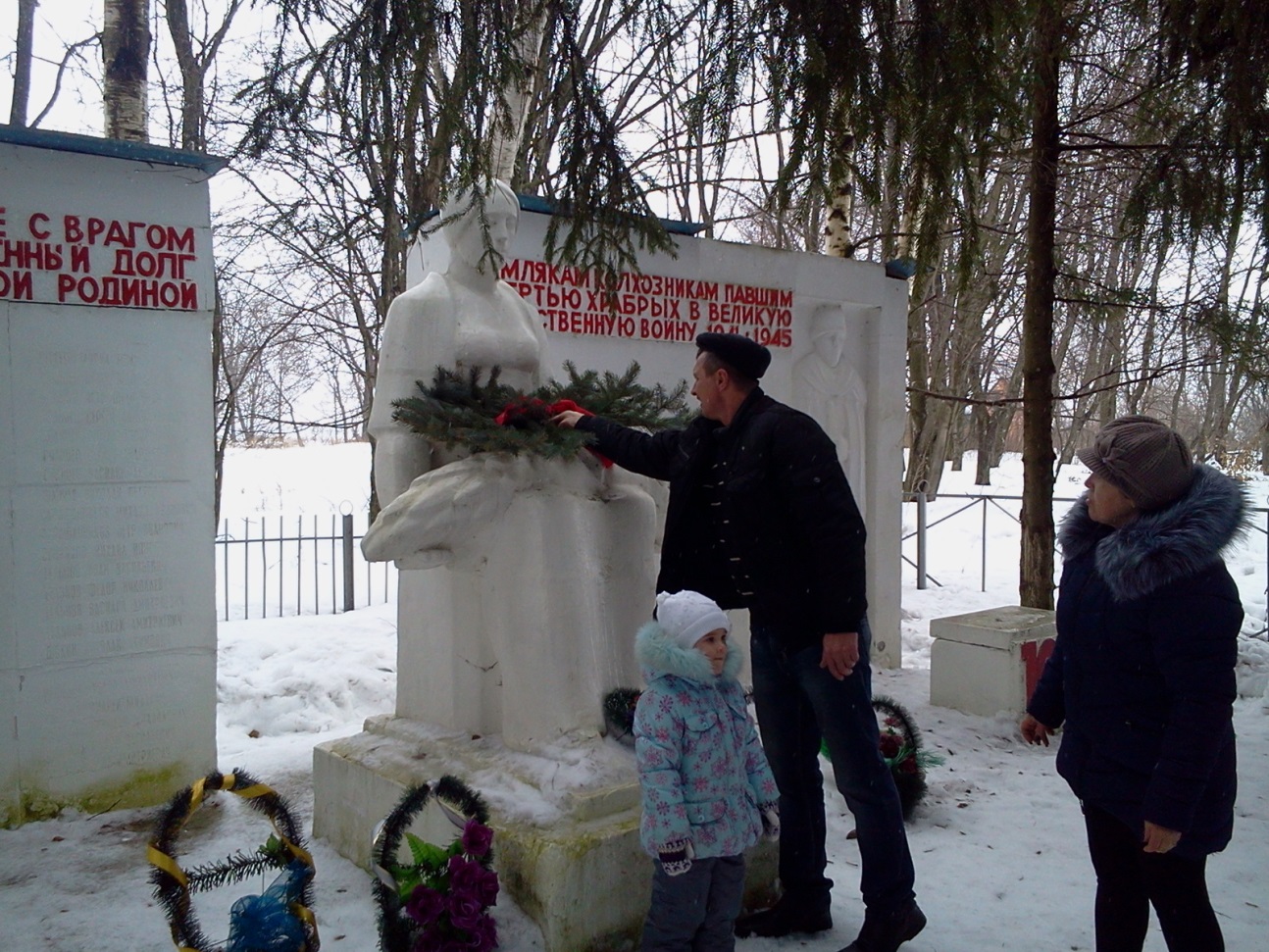 Возложение 23 февраля.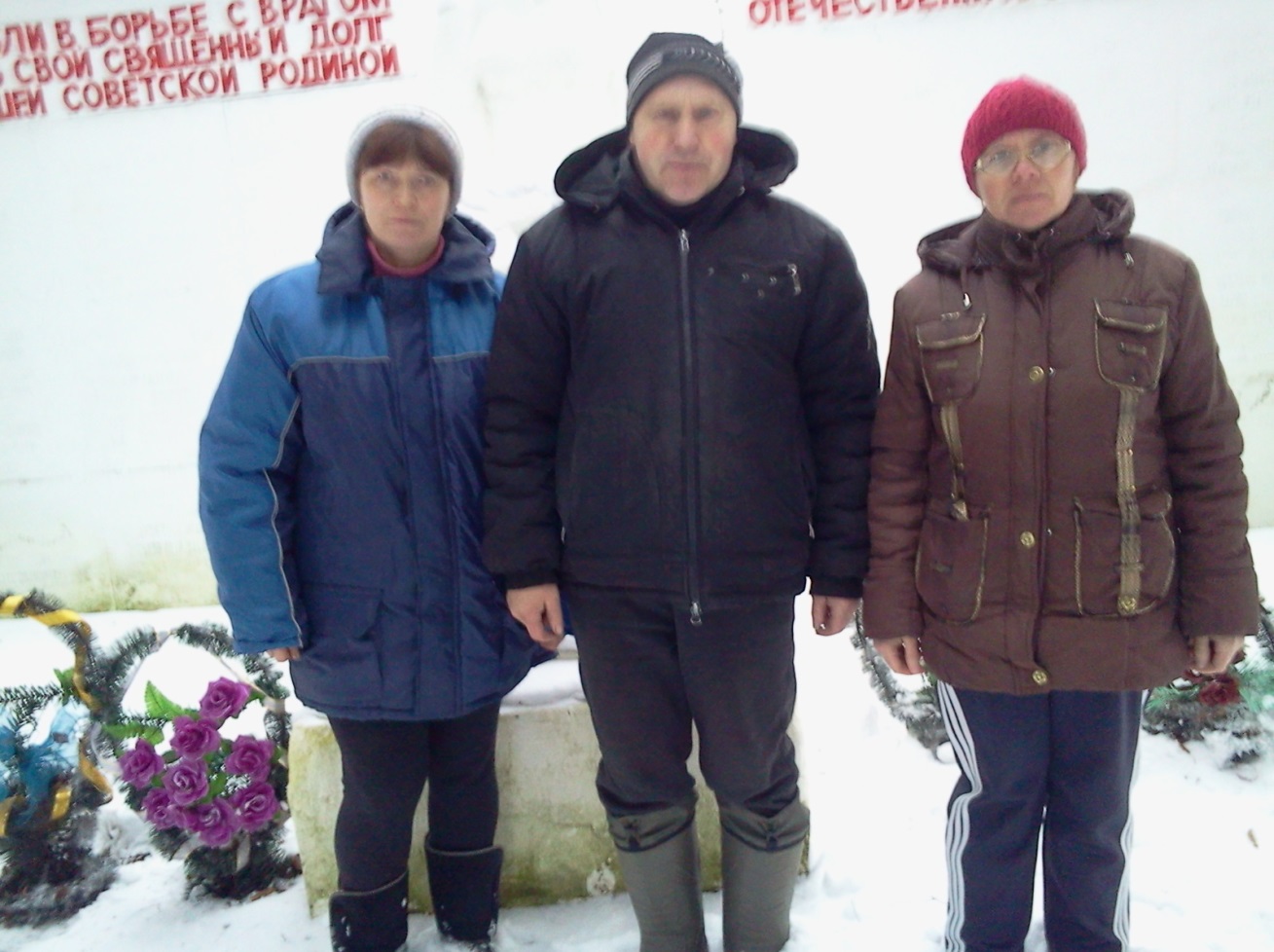 Возложение 13 декабря.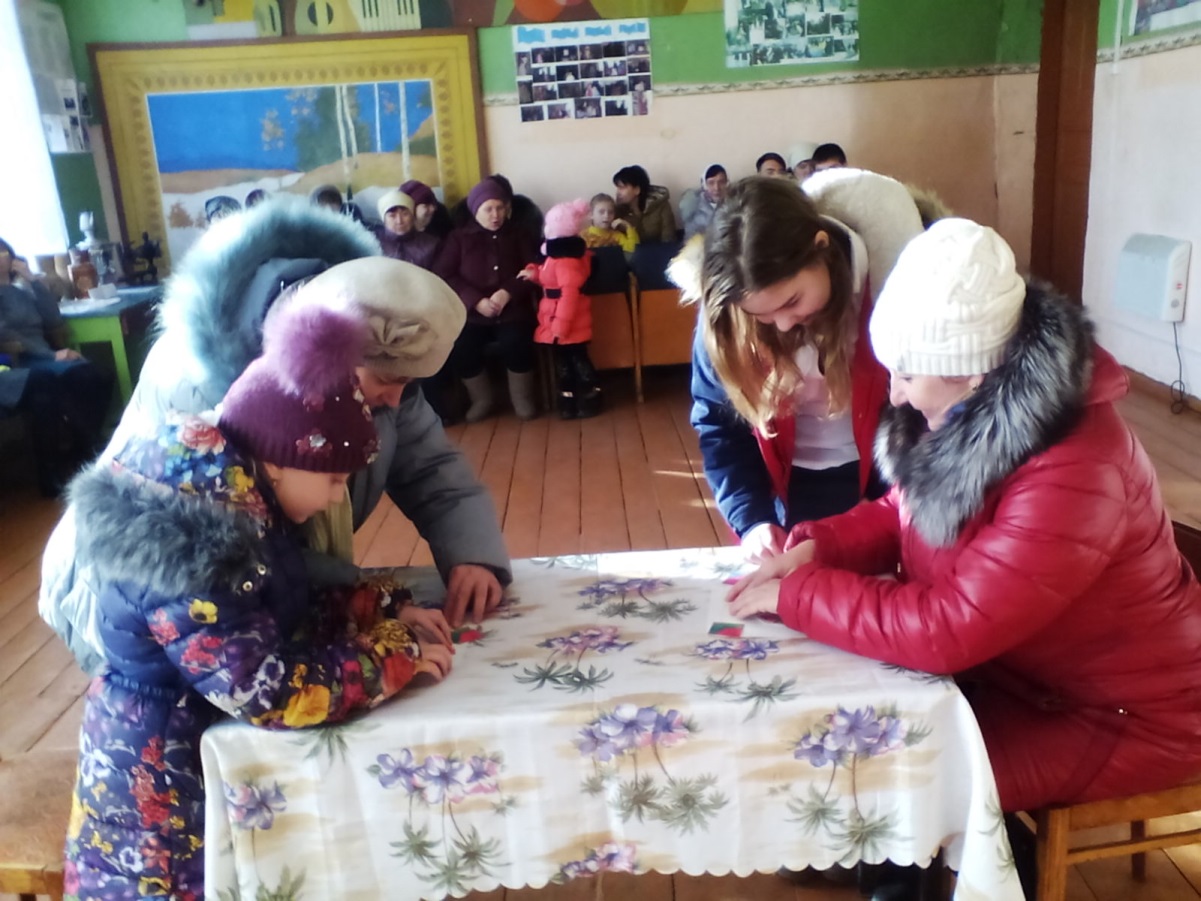 8 марта «Конкурс мам»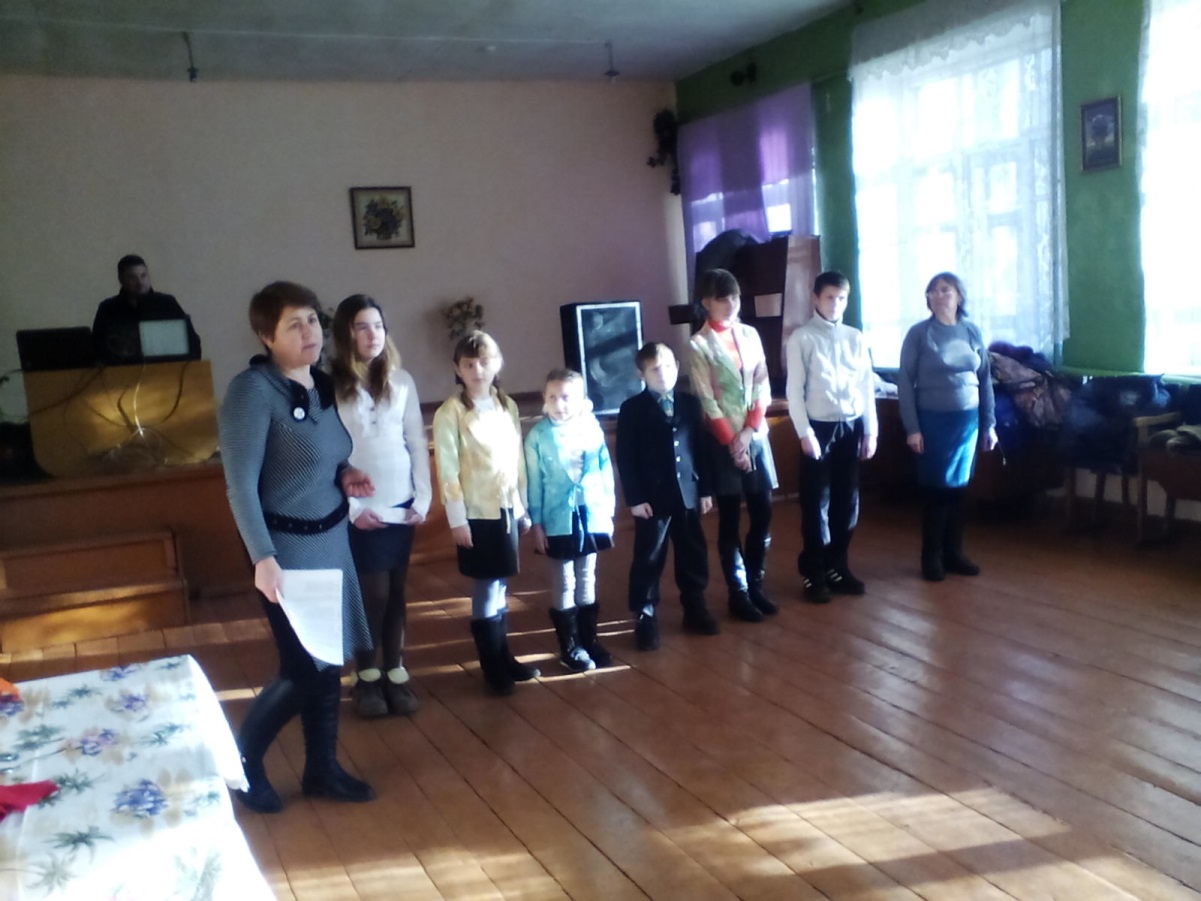 